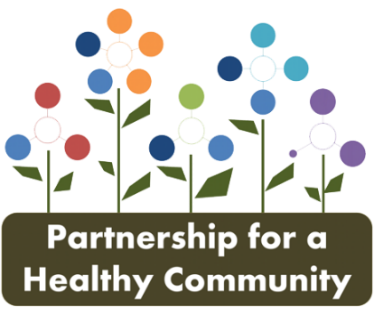 HEAL PRIORITY ACTION TEAM AGENDADate: Thursday, Jan 13, 2020Time:	 2:00 to 3:30 pmLocation: Tazewell County Health DepartmentVisit healthyhoi.org for more information on the HEAL Priority Action Team!TopicLeaderAction ItemsWelcome and IntroductionsTeamSocial Determinants of HealthTeamObjective #2 Youth obesity/overweightDefine actions/interventionsGreg EberleObjective #1 Adult obesityDefine actions/interventionsShanita WallaceObjective #3 Food Insecurity Define actions/interventionsKaitlyn StreitmatterAnnouncementsTeamNEXT MEETING: Thursday, Mar 12, 2020 at Woodford County Health DepartmentNEXT MEETING: Thursday, Mar 12, 2020 at Woodford County Health DepartmentNEXT MEETING: Thursday, Mar 12, 2020 at Woodford County Health Department